В связи с кадровыми перестановками в организациях городского поселения Углич и руководствуясь Уставом Администрации городского поселения Углич  Администрация городского поселения УгличПОСТАНОВЛЯЕТ:1. Внести изменение в Состав комиссии по предупреждению и ликвидации чрезвычайных ситуаций и обеспечению пожарной безопасности городского поселения Углич, утвержденный постановлением Администрации городского поселения Углич от 13.04.2017 №74 (приложение 2), изложив его в новой редакции согласно приложению к настоящему постановлению.2. Контроль исполнения постановления оставляю за собой.3. Настоящее постановление опубликовать в газете «Угличская газета»  и разместить на официальном сайте Администрации городского поселения Углич.4. Настоящее постановление вступает в силу с момента его официального опубликования.Глава городского поселения Углич	С.В. Ставицкая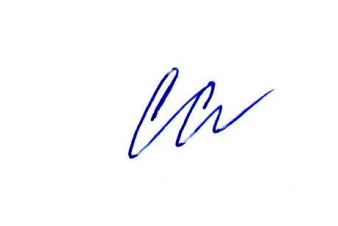 Приложение  2к постановлению Администрациигородского поселения Угличот 13.04.2017 №74 (в редакцииот 24.07.2018 № 247)СОСТАВкомиссии по предупреждению и ликвидации чрезвычайных ситуацийи обеспечению пожарной безопасности городского поселения Углич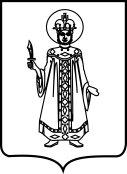 ПОСТАНОВЛЕНИЕАДМИНИСТРАЦИИ ГОРОДСКОГО ПОСЕЛЕНИЯ УГЛИЧ ЯРОСЛАВСКОЙ ОБЛАСТИПОСТАНОВЛЕНИЕАДМИНИСТРАЦИИ ГОРОДСКОГО ПОСЕЛЕНИЯ УГЛИЧ ЯРОСЛАВСКОЙ ОБЛАСТИПОСТАНОВЛЕНИЕАДМИНИСТРАЦИИ ГОРОДСКОГО ПОСЕЛЕНИЯ УГЛИЧ ЯРОСЛАВСКОЙ ОБЛАСТИПОСТАНОВЛЕНИЕАДМИНИСТРАЦИИ ГОРОДСКОГО ПОСЕЛЕНИЯ УГЛИЧ ЯРОСЛАВСКОЙ ОБЛАСТИПОСТАНОВЛЕНИЕАДМИНИСТРАЦИИ ГОРОДСКОГО ПОСЕЛЕНИЯ УГЛИЧ ЯРОСЛАВСКОЙ ОБЛАСТИот24.07.2018№247О внесении изменения постановление Администрации городского поселения Углич от 13.04.2017 №74 «О комиссии по предупреждению и ликвидации чрезвычайных ситуаций и обеспечению пожарной безопасности городского поселения Углич»О внесении изменения постановление Администрации городского поселения Углич от 13.04.2017 №74 «О комиссии по предупреждению и ликвидации чрезвычайных ситуаций и обеспечению пожарной безопасности городского поселения Углич»О внесении изменения постановление Администрации городского поселения Углич от 13.04.2017 №74 «О комиссии по предупреждению и ликвидации чрезвычайных ситуаций и обеспечению пожарной безопасности городского поселения Углич»О внесении изменения постановление Администрации городского поселения Углич от 13.04.2017 №74 «О комиссии по предупреждению и ликвидации чрезвычайных ситуаций и обеспечению пожарной безопасности городского поселения Углич»Ставицкая Светлана ВладимировнаВоробьевНиколай Алексеевич- Глава городского поселения Углич, председатель комиссии; - начальник ПЧ-25 ФГКУ «4 ОФПС Ярославской области», заместитель председателя комиссии (по согласованию);Горбунова Людмила Григорьевна- начальник отдела гражданской обороны и чрезвычайных ситуаций Администрации городского поселения Углич, секретарь комиссии. Члены комиссии:Быков Александр Витальевич- начальник пожарно-спасательного отряда №5 государственного бюджетного учреждения Ярославской области Пожарно-спасательная служба Ярославской области» (по согласованию);ВахромеевДенисИгоревич- заместитель начальника полиции Отдела МВД России по Угличскому району (по согласованию);ГригорьеваВераВладимировна- начальник отдела регулирования водохозяйственной деятельности федерального государственного учреждения «Управление эксплуатации Угличского водохранилища» (по согласованию);ИвановСергейАлексеевич- директор ГКУ ЯО «Угличское лесничество» (по согласованию);ИсаеваЮлия Александровна- главный специалист управления по развитию агропромышленного комплекса Администрации                                 Угличского муниципального района (по согласованию);Келасов Александр Вячеславович- начальник ПТП «Углич» (по согласованию);Крайнов Александр Викторович- начальник отдела надзорной деятельности и профилактической работы по Угличскому, Мышкинскому и Большесельскому районам (по согласованию);Мезина Ольга Геннадьевна- начальник ТО Управления Федеральной службы по надзору в сфере защиты прав потребителей и         благополучия человека по ЯО в Угличском                                 муниципальном районе (по согласованию);Мельников РусланОлегович- начальник юридического отдела Администрации городского поселения Углич;Персичкин Антон Владимирович- директор АО «Малая комплексная энергетика» (по согласованию);Рыхлицкий Николай Зыфридович- начальник Угличского участка ГИМС ГУ МЧСРФ по Ярославской области (по согласованию);Cапожников Сергей Александрович- начальник Угличской ГЭС филиала ПАО «РусГидро» - «Каскад верхневолжских ГЭС» (по согласованию);СуховаМаринаАлександровна- начальник железнодорожной станции «Углич» (по согласованию);ТараховСергейЮрьевичЦеберСергей Михайлович- главный инженер Угличской РЭС филиала «МРСК ЦЕНТРА» (по согласованию);- заместитель директора, начальник хозяйственно-эксплуатационной группы МУ «Центр обслуживания образовательных учреждений»;ШаровВиктор Владимирович- начальник Угличского участка центра обеспечения деятельности ГКУ ЯО «Пожарно-спасательная служба Ярославской области» (по согласованию);ШихановаИрина Валентиновна- начальник технического участка СГБУ «Лесная охрана» (по согласованию);Шумакова СветланаАнатольевна- начальник МУ Управление финансов Администрации городского поселения Углич.